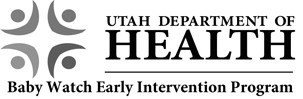 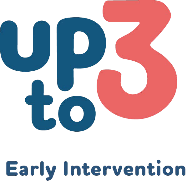 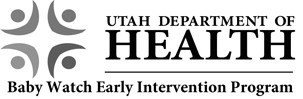 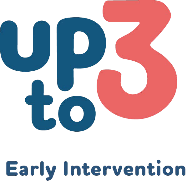 Family Billing and Payment SystemDear Families;Baby Watch early Intervention has developed a billing and payment system to allow families who are receiving Early Intervention services to do the following: Complete their online family fee assessment, make online payments, adjust billing preferences, and submit a billing dispute.  New User?If you have not registered with the system previously, please complete the following steps:Go to bnp.health.utah.govSign in with a UtahID (steps for creating a UtahID are included on the site)Connect your account with your child receiving services using the following information: Child ID: Family Fee Pin: Complete the registration process by working through the family fee assessment steps and signing the parent attestation.If you have more than one child receiving services, please contact the Billing Office at (385) 262-5909 to add other children to your account.Already Registered?If you have previously registered, you will need to return to your account to update your financial information annually.Go to bnp.health.utah.govGo to the “Family Fee” tab and update income and program enrollment information.Upload supporting documents as required.Note: If you were previously registered, but need to add another child to your account, contact the Billing Office at (385) 262-5909 for assistance.Need Help?Contact the Baby Watch Early Intervention Programs’ billing office if you are in need of further assistance with this process.(385) 262-5909, Mon - Thur, 7:30 am - 4:30 pmForm Rev. 8/26/2020 7:00:58 AM DEV DATAPrinted 8/26/2020 7:00:59 AMPage 1 of 1